  Часть первая Раздел I. Общие положения 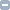 Подраздел 1. Основные положения Глава 1. Гражданское законодательство 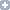 Глава 2. Возникновение гражданских прав и обязанностей, осуществление и защита гражданских прав Подраздел 2. Лица Глава 3. Граждане (физические лица) Глава 4. Юридические лица Глава 5. Участие Российской Федерации, субъектов Российской Федерации, муниципальных образований в отношениях, регулируемых гражданским законодательством Подраздел 3. Объекты гражданских прав Глава 6. Общие положения Глава 7. Ценные бумаги Глава 8. Нематериальные блага и их защита Подраздел 4. Сделки. Решения собраний. Представительство Глава 9. Сделки Глава 9.1. Решения собраний Глава 10. Представительство. Доверенность Подраздел 5. Сроки. Исковая давность Глава 11. Исчисление сроков Глава 12. Исковая давность Раздел II. Право собственности и другие вещные права Глава 13. Общие положения Глава 14. Приобретение права собственности Глава 15. Прекращение права собственности Глава 16. Общая собственность Глава 17. Право собственности и другие вещные права на землю Глава 18. Право собственности и другие вещные права на жилые помещения Глава 19. Право хозяйственного ведения, право оперативного управления Глава 20. Защита права собственности и других вещных прав Раздел III. Общая часть обязательственного права Подраздел 1. Общие положения об обязательствах Глава 21. Понятие и стороны обязательства Глава 22. Исполнение обязательств Глава 23. Обеспечение исполнения обязательств Глава 24. Перемена лиц в обязательстве Глава 25. Ответственность за нарушение обязательств Глава 26. Прекращение обязательств Подраздел 2. Общие положения о договоре Глава 27. Понятие и условия договора Глава 28. Заключение договора Глава 29. Изменение и расторжение договора   Часть вторая Раздел IV. Отдельные виды обязательств Глава 30. Купля-продажа Глава 31. Мена Глава 32. Дарение Глава 33. Рента и пожизненное содержание с иждивением Глава 34. Аренда Глава 35. Наем жилого помещения Глава 36. Безвозмездное пользование Глава 37. Подряд Глава 38. Выполнение научно-исследовательских, опытно-конструкторских и технологических работ Глава 39. Возмездное оказание услуг Глава 40. Перевозка Глава 41. Транспортная экспедиция Глава 42. Заем и кредит Глава 43. Финансирование под уступку денежного требования Глава 44. Банковский вклад Глава 45. Банковский счет Глава 46. Расчеты Глава 47. Хранение Глава 48. Страхование Глава 49. Поручение Глава 50. Действия в чужом интересе без поручения Глава 51. Комиссия Глава 52. Агентирование Глава 53. Доверительное управление имуществом Глава 54. Коммерческая концессия Глава 55. Простое товарищество Глава 56. Публичное обещание награды Глава 57. Публичный конкурс Глава 58. Проведение игр и пари Глава 59. Обязательства вследствие причинения вреда Глава 60. Обязательства вследствие неосновательного обогащения   Часть третья Раздел V. Наследственное право Глава 61. Общие положения о наследовании Глава 62. Наследование по завещанию Глава 63. Наследование по закону Глава 64. Приобретение наследства Глава 65. Наследование отдельных видов имущества Раздел VI. Международное частное право Глава 66. Общие положения Глава 67. Право, подлежащее применению при определении правового положения лиц Глава 68. Право, подлежащее применению к имущественным и личным неимущественным отношениям   Часть четвертая Раздел VII. Права на результаты интеллектуальной деятельности и средства индивидуализаци Глава 69. Общие положения Глава 70. Авторское право Глава 71. Права, смежные с авторскими Глава 72. Патентное право Глава 73. Право на селекционное достижение Глава 74. Право на топологии интегральных микросхем Глава 75. Право на секрет производства (ноу-хау) Глава 76. Права на средства индивидуализации юридических лиц, товаров, работ, услуг и предприятий Глава 77. Право использования результатов интеллектуальной деятельности в составе единой технологии 
Система ГАРАНТ: http://base.garant.ru/10164072/#ixzz2wsE0IVKe